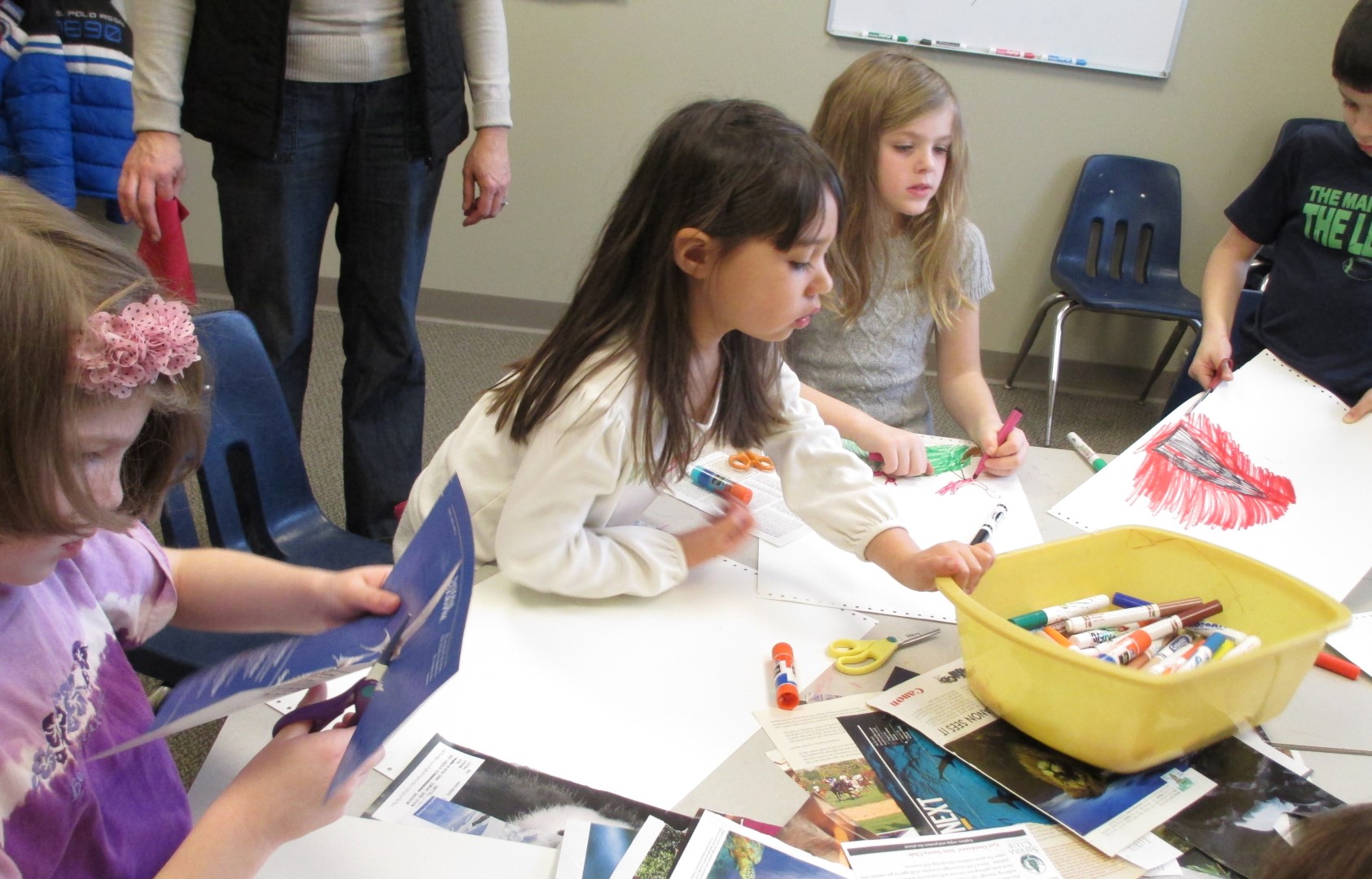 
OUR UNITARIAN PRINCIPLESThe rainbow, and its acronym ROYGBIV, is used in our program to guide children by sharing Unitarian Universalist Principles in their most simple form: Respect the importance of all beings.
Offer fair and kind treatment to all.
Yearn to learn throughout life.
Grow by exploring ideas and values together.
Believe in our ideas and act on them.
Insist on peace, freedom and justice for all.
Value our interdependence with nature.For more information on Unitarian Universalism we encourage you to speak to our minister or a member of the YREC committee, or visit http://www.uua.org/beliefs
OUR UNITARIAN PRINCIPLESThe rainbow, and its acronym ROYGBIV, is used in our program to guide children by sharing Unitarian Universalist Principles in their most simple form: Respect the importance of all beings.
Offer fair and kind treatment to all.
Yearn to learn throughout life.
Grow by exploring ideas and values together.
Believe in our ideas and act on them.
Insist on peace, freedom and justice for all.
Value our interdependence with nature.For more information on Unitarian Universalism we encourage you to speak to our minister or a member of the YREC committee, or visit http://www.uua.org/beliefsWelcome to Youth Religious Education at Westminster Unitarian Church.We’re glad you’re here!
Our program includes worship, Sunday morning classes, theme-based multi-generational activities, service opportunities, and more.  2016-2017 Sunday Morning ProgrammingChildcare (9:00am-10:00am) -  6 mo to 4 yrClasses (9:00am-10:15am)Grades K/1/2 – Ideas about God plus Spirit Play and Spirit of AdventureGrades 3/4 – Ideas about God plus Spirit Play, Our Whole Lives (OWL) grades 4 & 5, and Spirit of AdventureGrades 5/6 – Neighboring Faiths -  An experiential comparative religions class, which includes group learning and visits to a variety of faith communities, plus Our Whole Lives (OWL) - grades 4 & 5 - and The Gospel according to The Simpsons (grade 6)Grades 7/8 – Compass Points, plus The Gospel according to The Simpsons (w/grade 6)Senior High School Youth Group (SYG) meets on alternate Sundays.  Activities include field trips, service projects, youth worship and district-wide Senior High Youth Group Conferences (CONs).
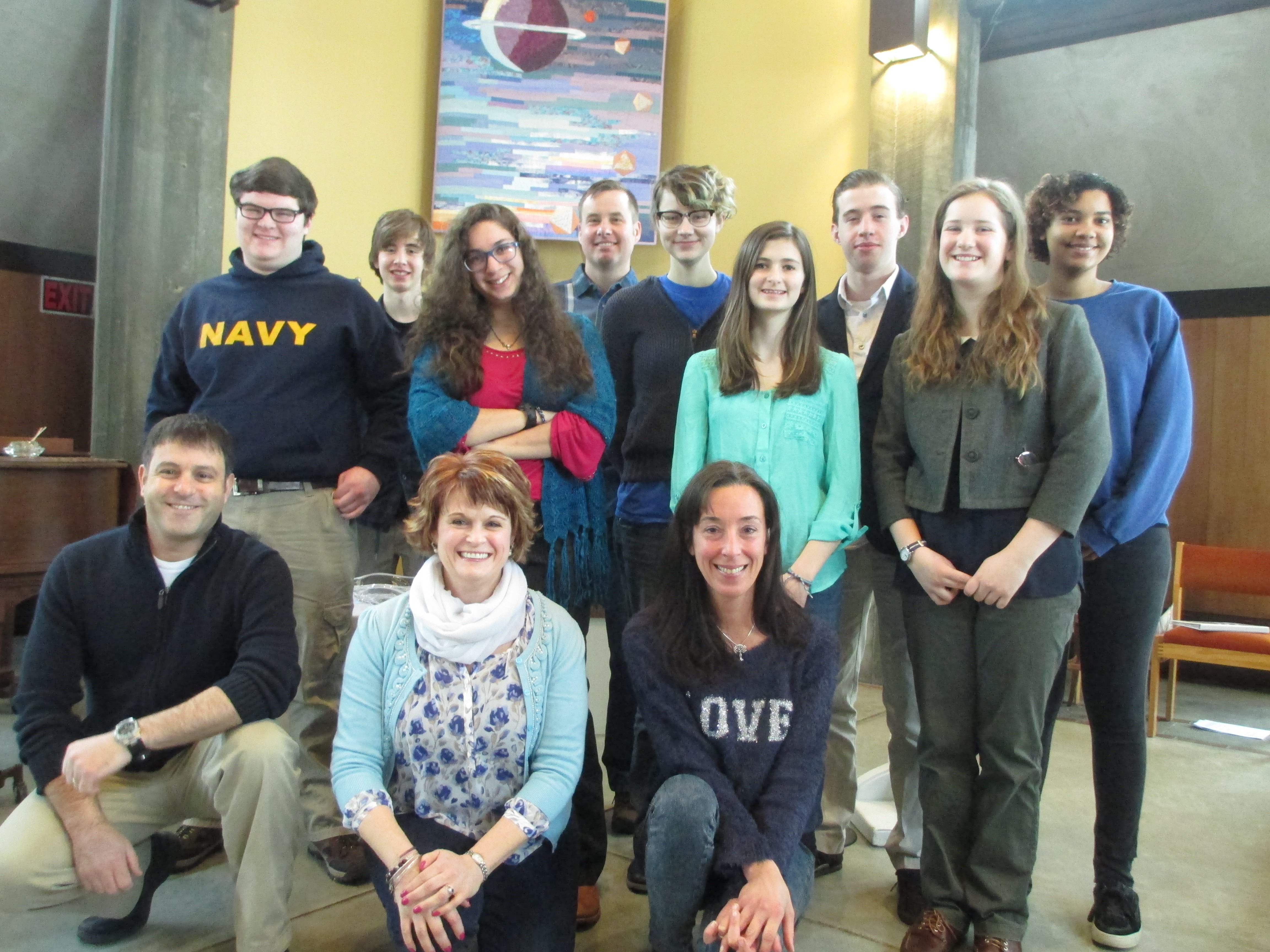 Other Opportunities forChildren and YouthMulti-Generational Worship Services, Events and Activities:  Held periodically, there are opportunities for the entire congregation – children, youth, and adults of all ages – to come together in community.  Social Events: including fall kick-off party, Christmas and Easter activities, Mystery Friends, the end-of-year “RE Sundae” event and other social gatherings.December Holiday Pageant: On the Sunday before Christmas, the multi-generational worship service features a dramatic presentation by children and youth.Service projects: Children and youth are encouraged to participate in all-ages service work (such as the Sharing Locker), as well as youth oriented projects.2016-2017 Westminster Youth Religious Education (YRE) Calendar (as of 8/30/2016)Regular classes are 9:00am-10:15am – SYG 10:30am-12:00pm	Sept. 11	Water Communion Service -		              YRE Kickoff Party + YRE Registration                                          Teacher Orientation 10:15Term 1	Sept. 18	Regular Classes    YRE Registration,                                                                        Senior Youth Group (SYG)  Sept. 22, YRE Committee (YREC) meeting, 6:30-8:00pm	Sept. 25	        Regular Classes    YRE Registration	Oct. 2	                     Regular Classes   SYG	Oct. 9		Regular Classes	Oct. 16		Regular Classes    SYG	Oct. 23		Regular Classes                             Oct. 27, YREC Meeting, 6:30-8:00pm	Oct. 30		Regular Classes	Nov. 6		Regular Classes     SYGTerm 2	Nov. 13	                     Regular Classes                              Nov. 17, YREC Meeting, 6:30-8:00pm	Nov. 20 	                     Regular Classes      SYG                     Nov. 27                             K-8 Combined Class	Dec. 4		Regular Classes     SYG	Dec 11		Regular Classes	                              Dec. 15, YREC Meeting, 6:30-8:00pm	Dec. 18	Multigen Christmas Service   	Dec. 25	No RE (Christmas Day)		Jan. 1	No RE (New Year’s Day)	                     Jan. 8	                     Regular Classes	Jan. 15		Regular Classes        SYG	Jan. 22		Regular Classes	Jan. 29		Regular ClassesTerm 3	Feb. 5		Regular Classes        SYG	Feb. 12		Regular Classes	Feb. 19             K-8 Combined Class (Feb break) SYG	Feb. 26		Regular Classes	Mar. 5	 Regular Classes  (Mystery Friends) SYG	Mar. 12	                    Regular Classes	Mar. 19	                    Regular Classes       SYG	Mar. 26	Regular Classes  (Mystery Friends ends)	Apr. 2		Regular Classes      SYGTerm 4	Apr. 9		Regular Classes	Apr. 16	Easter Service - Time for All Ages	Apr. 23		Regular Classes	Apr. 30		Regular Classes	May 7		Regular Classes     SYG	May 14	                     Regular Classes	May 21	                     Regular Classes      SYG  	May 28	                     K-8 Combined Class	June 4		Regular Classes     SYG 	June 11	       Time for all ages – last day party 